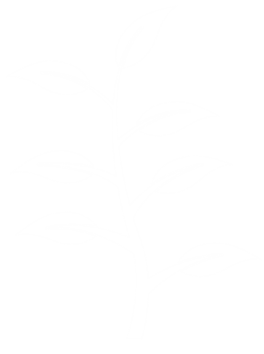 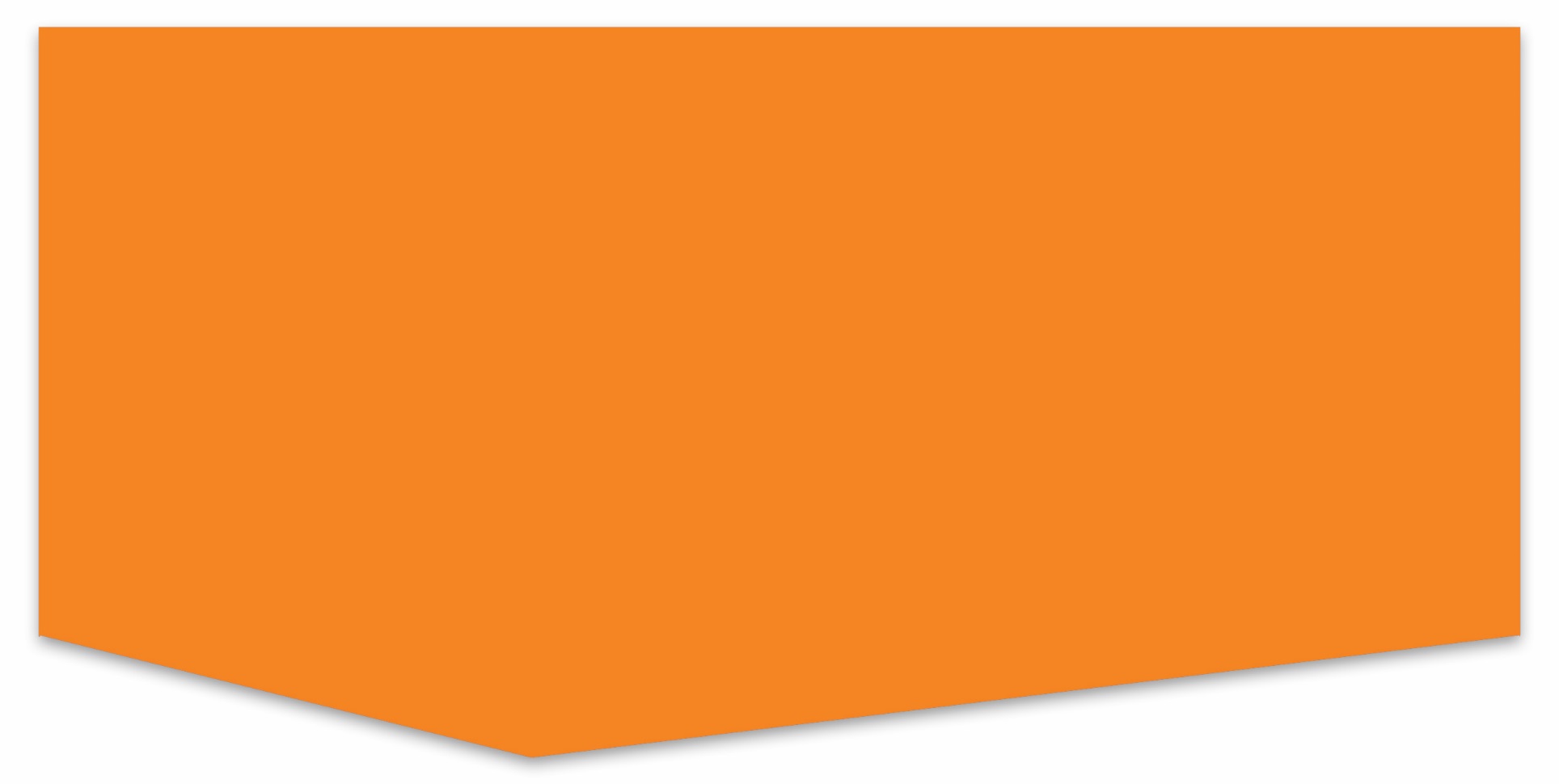 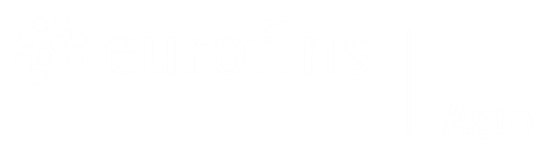 Remarks:   CLIENT INFORMATIONCLIENT INFORMATIONCLIENT INFORMATIONClient number:Client nameStreet addressPostal code +cityCountryClient reference (max. 25 characters)SAMPLE INFORMATIONSAMPLE INFORMATIONSAMPLE INFORMATIONSAMPLE INFORMATIONSAMPLE INFORMATIONSAMPLE INFORMATIONSAMPLE INFORMATIONSAMPLE INFORMATIONSAMPLE INFORMATIONSAMPLE INFORMATIONSAMPLE INFORMATIONSAMPLE INFORMATIONSAMPLE INFORMATIONSAMPLE INFORMATIONSAMPLE INFORMATIONSAMPLE INFORMATIONSAMPLE INFORMATIONCode RM: Code RM: Code RM: Code RM: Code RM: Code RM: Administration code: Administration code: Administration code: Administration code: Administration code: Administration code: Administration code: Administration code: Administration code: Administration code: Administration code: Input sampling date:  Input sampling date:  Input sampling date:  Input sampling date:  Input sampling date:  Input sampling date:  Input sampling date:  Input sampling date:  Input amount of samples:  Input amount of samples:  Input amount of samples:  Input amount of samples:  Input amount of samples:  Input amount of samples:  Input amount of samples:  Input amount of samples:  Input amount of samples:  Eurofins Agro ResearchNumberSample number + Object codeNumberNumberObject Object Object NumberNumberNumberNumberObject Object NumberNumberNumberObject Object Sample identificationPart of plantBulb/TuberBulb/TuberBulb/TuberRootFruitBulb/TuberBulb/TuberBulb/TuberRootRootFruitBulb/TuberBulb/TuberRootRootFruitFlowerOldleafOldleafYoungleafStemFlowerOldleafOldleafYoungleafYoungleafStemFlowerOldleafYoungleafYoungleafStemCrop code + crop type codeAnalysis package801 Crop
803 Fruit
804 Cropdry matter, N-total, Cl, K, Na, Ca, Mg, P, S-total, Fe, Mn, Zn, Cu, Mo and B
dry matter, N-totaal, K,  Na, Ca,  Mg, P, S, Fe, Zn, Cu, Mo, B, Al, Si
dry matter, Iodine808 Aluminiumdry matter, AluminiumSample:amountminimum of 200 gram, or at least 20 plants for representative resultsHow to sample:fruit cropsyoung fully grown leafvegetable leaf-cropswhole crop, if possible young and old leaves proportionallycarnationready to harvest branch which just opened; the 5th pair of leaves from the topanthuriumleaf of a flower which has been harvested recentlycymbidiumyoung fully grown shoots; 2nd lower leafrosesready to harvest branches; the upper three 5-leaf sets, for more than one branch pick different 5-leaf set and alternate the 1st, 2nd and 3rd fivepotted plantsyoung fullgrown leavesPACKAGES and TARGETSPACKAGES and TARGETSPACKAGES and TARGETSPACKAGES and TARGETSPACKAGES and TARGETSPACKAGES and TARGETSPACKAGES and TARGETS 801 CropCheck+Fluor+Aluminium+Aluminium+Silicium+Nitrate+fresh weight 803 FruitCheck 803 FruitCheck 803 FruitCheck 803 FruitCheck 803 FruitCheck 803 FruitCheck 803 FruitCheck 804 iodine only 804 iodine only 804 iodine only 804 iodine only 804 iodine only 804 iodine only 804 iodine only 808  aluminium only 808  aluminium only 808  aluminium only 808  aluminium only 808  aluminium only 808  aluminium only 808  aluminium only Analysis results only (11) Analysis results only (11) Analysis results only (11) Results  + targets (13) Results  + targets (13) Results  + targets (13) Results  + targets (13)